Узнайте, как пройдет Ваш первый экзамен по профстандарту.По новому закону о независимой оценке квалификации принимать у бухгалтеров экзамены на соответствие профстандарту будут Центры оценки квалификации, сокращенно ЦОК. Схема  прохождения экзамена: Как будет проходить экзамен: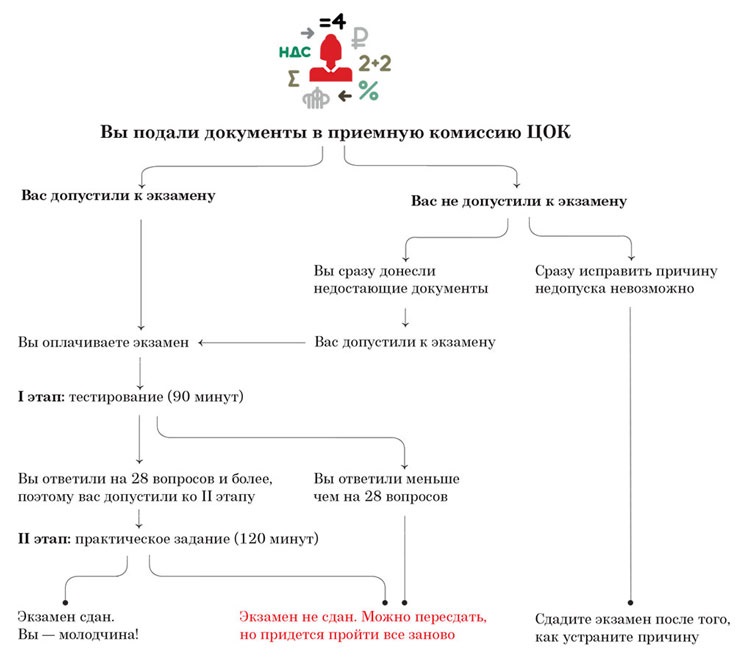 1Сколько будет стоить экзамен.Стоимость экзамена устанавливается на государственном уровне. По предварительным оценкам это 9800 руб. 2Кто вправе принимать экзамен.Центры оценки квалификации, сокращенно ЦОК. Они будут в разных городах, но пока полноценно не заработал ни один.Журнал «Главбух» станет одним из первых таких центров. Сейчас идет разработка регламентов самих экзаменов, регламентов для тестов, регламентов для практических заданий, решаются различные организационные вопросы. Планируется эту работу завершить к 1 октября. И тогда ЦОКи начнут проводить первые пробные экзамены.Принимать экзамены у бухгалтеров может любой ЦОК независимо от прописки. Даже если Вы не из Москвы и Подмосковья и в Вашем городе открыт другой ЦОК, Вы тоже можете приезжать к ним на экзамен.Стоимость экзамена, и командировочные расходы, связанные с его сдачей, компаниям разрешили списывать в налоговом учете.ВНИМАНИЕ! Если Вы сами будете оплачивать экзамен, то получите вычет по НДФЛ.3Как получить допуск к экзамену.Нужно сдать следующие документы в приемную комиссию ЦОК:паспорт,заявление на экзамен,диплом о высшем или среднем профильном образовании,диплом о дополнительном профессиональном образовании (если нет экономического),выписку из трудовой книжки.Этот список пока предварительный и может немного измениться.Документы можно будет подать через интернет, ехать специально в офис ЦОКа не придется.Есть три основные причины, по которым могут не допустить к экзамену:неполный пакет документов;Свидетельство о соответствии профстандарту действует 3 года. Пересдавать каждый год на ту же самую квалификацию не придется.Вы не соответствуете квалификационным требованиям. Например, у вас стаж работы 1 год, а Вы подали документы на экзамен по профстандарту главбуха. Вас не допустят к такому экзамену, так как для него требуется стаж от 5 лет;отсутствует высшее или среднее профессиональное образование, после школы к экзамену по профстандарту не допустят.В любом случае в  центре оценки Вам подскажут, экзамен на какую именно квалификацию Вы можете сдать. Их всего 16: 3 — для бухгалтеров и 13 — для главбухов.Можно сдавать экзамен сразу на несколько квалификаций, но за каждую придется платить как за отдельный экзамен.4Как будет проходить экзамен.Экзамен на соответствие профессиональному бухгалтерскому стандарту будет очным. Сдать его через интернет нельзя.Экзамен состоит из двух основных этапов:Первый - тестирование из 40 вопросов. Ответите минимум на 28 - Вас допустят ко второму этапу.Второй - это практическое задание, на которое отводится 2 часа (см. схему).При успешном выполнении задания экзаменационная комиссия выдаст свидетельство о соответствии профстандарту. Оно будет действовать 3 года.5Пример вопроса теста на I этапе экзамена.Вопрос: К какой группе правила ПБУ относят расходы на оплату комиссии банка за расчетно-кассовое обслуживание?Выберите один вариант ответа.Варианты ответов:1. Прочие расходы, связанные с производством и реализацией.2. Внереализационные расходы.3. Расходы, не отражаемые в учете.4. Расходы по обычным видам деятельности.5. Прочие расходы.6Пример практического задания на II этапе экзамена.Условие:В бухгалтерской (финансовой) отчетности организации за 2014 год была раскрыта следующая информация о величине показателя «Чистые активы» (тыс. руб.):Наименование показателя: Чистые активыНа 31.12.2014 г.: 120 000На 31.12.2013 г.: 100 000В 2015 г. организацией были приняты к бухгалтерскому учету следующие факты хозяйственной жизни: <…>Задание:Определите числовое значение показателя «Чистые активы» для целей составления Отчета об изменениях капитала организации за 2015 год методом оценки влияния каждого факта хозяйственной жизни на изменение этого показателя в соответствующем отчетном периоде. <…>